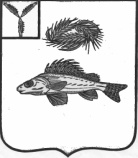 ГЛАВА  МУНИЦИПАЛЬНОГО ОБРАЗОВАНИЯ ГОРОД ЕРШОВ
ЕРШОВСКОГО МУНИЦИПАЛЬНОГО  РАЙОНА САРАТОВСКОЙ ОБЛАСТИПОСТАНОВЛЕНИЕот  13 января  2023года  №  1                                                                    г.ЕршовО    проведении    публичных      слушанийпо   схемам     расположения      земельныхучастков на кадастровом плане территории      В соответствии со ст.43 Градостроительного кодекса Российской Федерации, ст.1 Федерального закона  от 30 декабря 2021год №478-ФЗ « О внесении изменений в отдельные  акты Российской Федерации»,ст. 7 Федерального закона от 14 марта 2022 года № 58-ФЗ «О внесении изменений в отдельные законодательные акты Российской Федерации»,ст.28  Федерального закона от 6 октября 2003 года № 131-ФЗ «Об общих принципах местного самоуправления в Российской Федерации»,Уставом муниципального образования город Ершов, Положением о публичных слушаниях, проводимых на территории муниципального образования город Ершов, утвержденных решением Совета муниципального образования город Ершов от 25 июля 2016 года № 39-244,  ПОСТАНОВЛЯЮ:    1.Назначить проведение публичных слушаний:- по схеме расположения земельного участка на кадастровом плане территории, входящий в кадастровый квартал 64:13:230102, расположенный по адресу: Ершовский район, п.Учебный, ул.Центральная, д.1;- по схеме расположения земельного участка на кадастровом плане территории, входящий в кадастровый квартал 64:13:160101, расположенный по адресу: Ершовский район, п.Учебный, ул.Советская, д.3, согласно  приложению к настоящему постановлению.     2. Провести публичные слушания в срок не более одного месяца со дня опубликования оповещения о назначении публичных слушаний до дня опубликования заключения о результатах публичных слушаний с участием правообладателей земельных участков и объектов капитального строительства, находящихся в границах территорий, в отношении которых осуществлялась подготовка схемы, указанного в п.1 постановления, и лиц, законные интересы которых могут быть нарушены в связи с  утверждением  данной схемы расположения земельного участка.    3.Провести  собрание участников публичных слушаний 14 февраля 2023 года в10.00 часов в здании Районного дома культуры "РДК" (г.Ершов, улица Краснопартизанская, 8).     4. Назначить организатором публичных слушаний комиссию в составе:председателя комиссии - Целик Вадима Викторовича, начальника отдела строительства, архитектуры и благоустройства, главного архитектора администрации Ершовского муниципального района;секретаря комиссии – Смирновой Татьяны Васильевны, заместителя начальника отдела строительства, архитектуры, и благоустройства администрации Ершовского муниципального района;членов комиссии – Засухина Николая Владимировича, заместителя главы Ершовского муниципального района;         -Головатовой Ольги Викторовны, начальника   отдела правового обеспечения и по взаимодействию с представительным органом  администрации Ершовского муниципального района;- Голиковой Людмилы Михайловны,  заместителя председателя Совета МО г.Ершов.     5.Организатору публичных слушаний:     5.1.обеспечить оповещение о начале публичных слушаний в соответствии с требованиями ст.5.1. Градостроительного кодекса РФ;     5.2.разместить  схему, подлежащую рассмотрению  на публичных слушаниях на официальном сайте МО г. Ершов, размещенном на официальном сайте  администрации Ершовского муниципального района в сети Интернетhttp://adminemr.ru/,рублика «Публичные слушания» и на официальном сайте администрации ЕМР в рублике «Градостроительство» в течение семи дней со дня опубликования оповещения о назначении публичных слушаний;    5.3. организовать  проведение экспозиции  схемы расположения земельного участка со дня его размещения на официальном сайте администрации Ершовского муниципального района в сети Интернет в разделе «Градостроительство»по 13 февраля2023 года в рабочие дни с 9.00 до 17.00   по адресу: г. Ершов, ул. Интернациональная, д. 7, кабинет N10(отдел строительства, архитектуры и благоустройства администрации Ершовского муниципального района)и выступления разработчика  схемы в средствах массовой информации.     6. В период размещения схемы расположения земельного участка и информационных материалов к нему  на официальном сайте и проведения экспозиции, предусмотренной  подпунктом 5.3 пункта 5 настоящего постановления, участники публичных слушаний, прошедшие идентификацию в порядке, установленном статьей 5.1. Градостроительного кодекса РФ, вправе вносить  предложения и замечания, касающиеся проекта:       -  путем подачи в письменной форме документа организатору публичных слушаний в рабочие дни с 9.00 до 17.00 по адресу: г. Ершов, ул. Интернациональная, д. 7, кабинет N10 (отдел строительства, архитектуры и благоустройства администрации  Ершовского муниципального района) или  в форме  электронного документа на электронную  почту g.p.a72@yandex.ru 19.01 по 13.02.2023года;-посредством записи в журнале учета посетителей экспозиции демонстрационных материалов;       -в письменной или устной форме в ходе проведения собраний участников публичных слушаний.А.А.Тихов